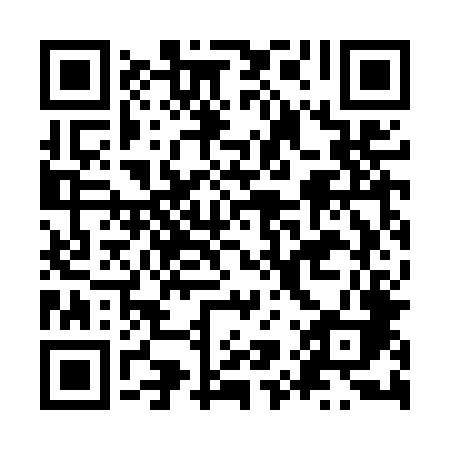 Prayer times for Krzeczyn Wielki, PolandWed 1 May 2024 - Fri 31 May 2024High Latitude Method: Angle Based RulePrayer Calculation Method: Muslim World LeagueAsar Calculation Method: HanafiPrayer times provided by https://www.salahtimes.comDateDayFajrSunriseDhuhrAsrMaghribIsha1Wed2:585:2712:536:008:1910:372Thu2:555:2512:526:018:2110:403Fri2:515:2312:526:028:2210:434Sat2:475:2112:526:038:2410:465Sun2:445:2012:526:038:2510:496Mon2:405:1812:526:048:2710:537Tue2:385:1612:526:058:2910:568Wed2:375:1512:526:068:3010:599Thu2:375:1312:526:078:3210:5910Fri2:365:1112:526:088:3311:0011Sat2:355:1012:526:098:3511:0112Sun2:355:0812:526:108:3611:0113Mon2:345:0712:526:118:3811:0214Tue2:335:0512:526:128:3911:0315Wed2:335:0412:526:138:4111:0316Thu2:325:0212:526:148:4211:0417Fri2:325:0112:526:148:4411:0518Sat2:314:5912:526:158:4511:0519Sun2:314:5812:526:168:4711:0620Mon2:304:5712:526:178:4811:0621Tue2:304:5512:526:188:4911:0722Wed2:294:5412:526:198:5111:0823Thu2:294:5312:526:198:5211:0824Fri2:284:5212:526:208:5311:0925Sat2:284:5112:526:218:5511:1026Sun2:284:5012:536:228:5611:1027Mon2:274:4912:536:228:5711:1128Tue2:274:4812:536:238:5811:1129Wed2:274:4712:536:249:0011:1230Thu2:264:4612:536:259:0111:1331Fri2:264:4512:536:259:0211:13